Проект внесения изменений в проект планировки и межевания на застроенную территорию в кадастровом квартале 41:05:0101002 Елизовского                               городского поселенияПерераспределение земельного участка частной собственности с кадастровым номером 41:05:0101002:3599, расположенного по адресу: ул. Лазо,  г. Елизово и смежного с ним земельного участка с кадастровым номером 41:05:0101002:3564, путем образования земельных участков площадью 2022 кв.м. и 350 кв.м.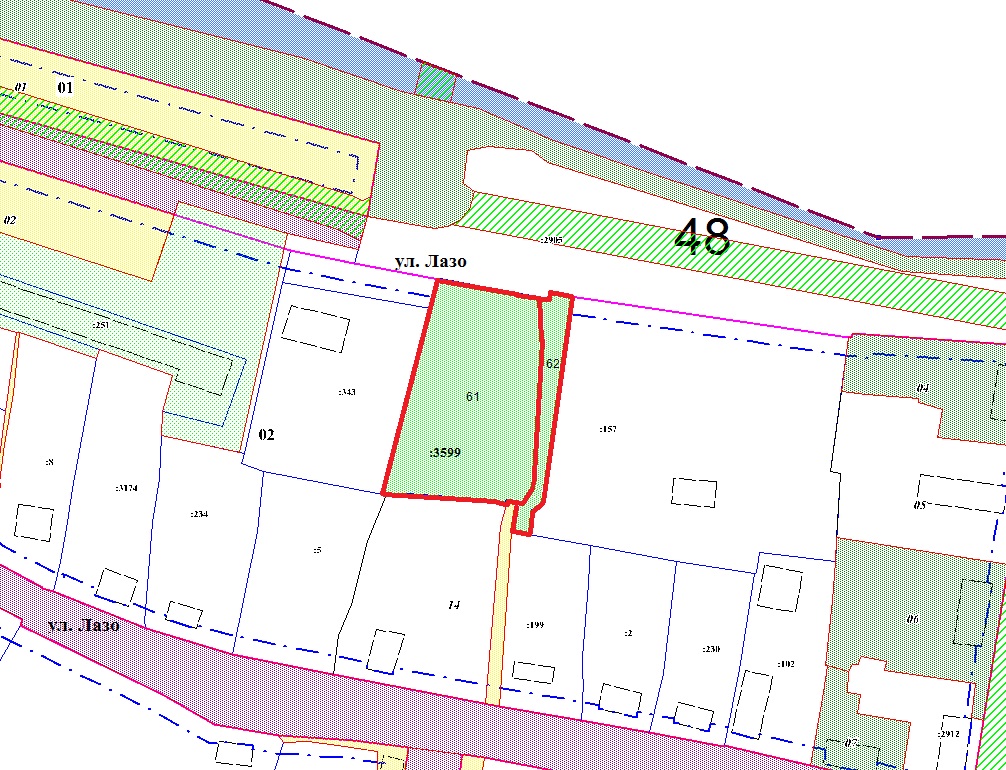 Геодезические данные образуемого земельного участка с условным номером 61:Геодезические данные образуемого земельного участка с условным номером 62:№точкиКоординаты (МСК 41):Координаты (МСК 41):№точкиXY1578740,621393595,892578735,321393623,703578723,201393624,404578684,141393621,905578679,331393619,106578680,151393614,837578679,251393614,728578680,011393611,939578681,791393585,9810578681,901393581,8211578681,991393580,8912578732,491393593,81S = 2022 кв.м.S = 2022 кв.м.S = 2022 кв.м.№точкиКоординаты (МСК 41):Координаты (МСК 41):№точкиXY1578735,931393632,542578679,301393624,583578677,441393621,584578670,841393620,975578671,691393616,006578679,681393617,307578679,331393619,108578684,141393621,909578723,201393624,4010578735,321393623,7011578734,821393626,3012578736,811393626,61S = 350 кв.м.S = 350 кв.м.S = 350 кв.м.